Thursday 21st May 2020Maths Fractions of an amount To find a fraction of an amount, we must start with the whole number. We divide the whole number by the denominator (bottom number) And then times this by the numerator (top number. 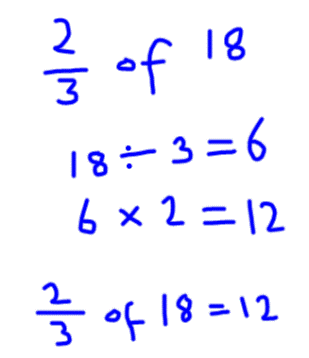 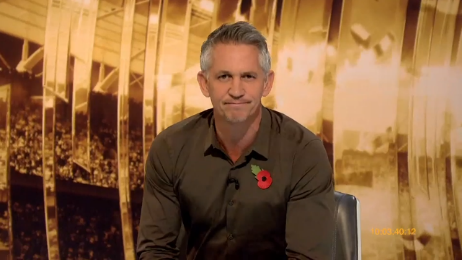 Watch the following clip and see if you can answer Gary Lineker’s fraction questions. https://www.bbc.co.uk/bitesize/clips/zs7g4wx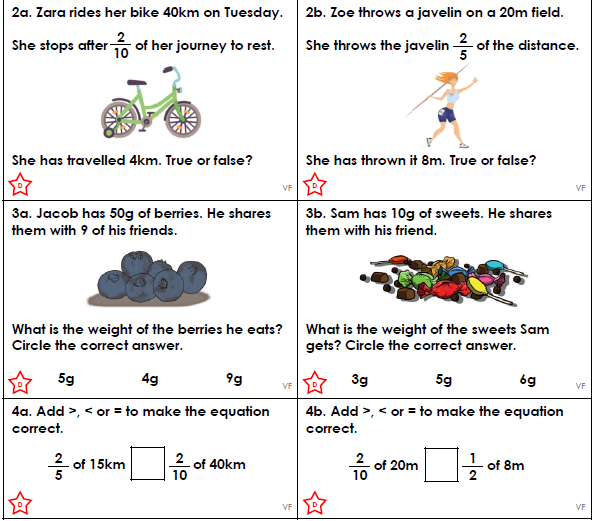 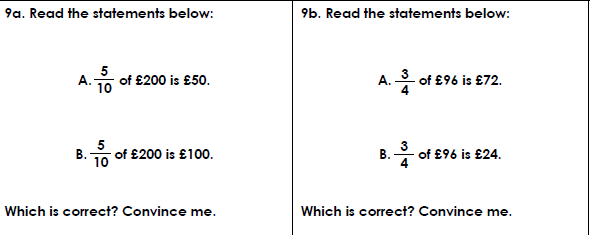 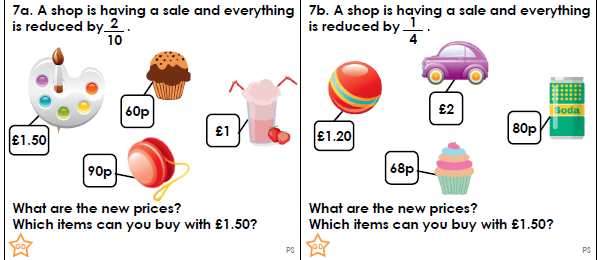 